Μάθημα 31ο 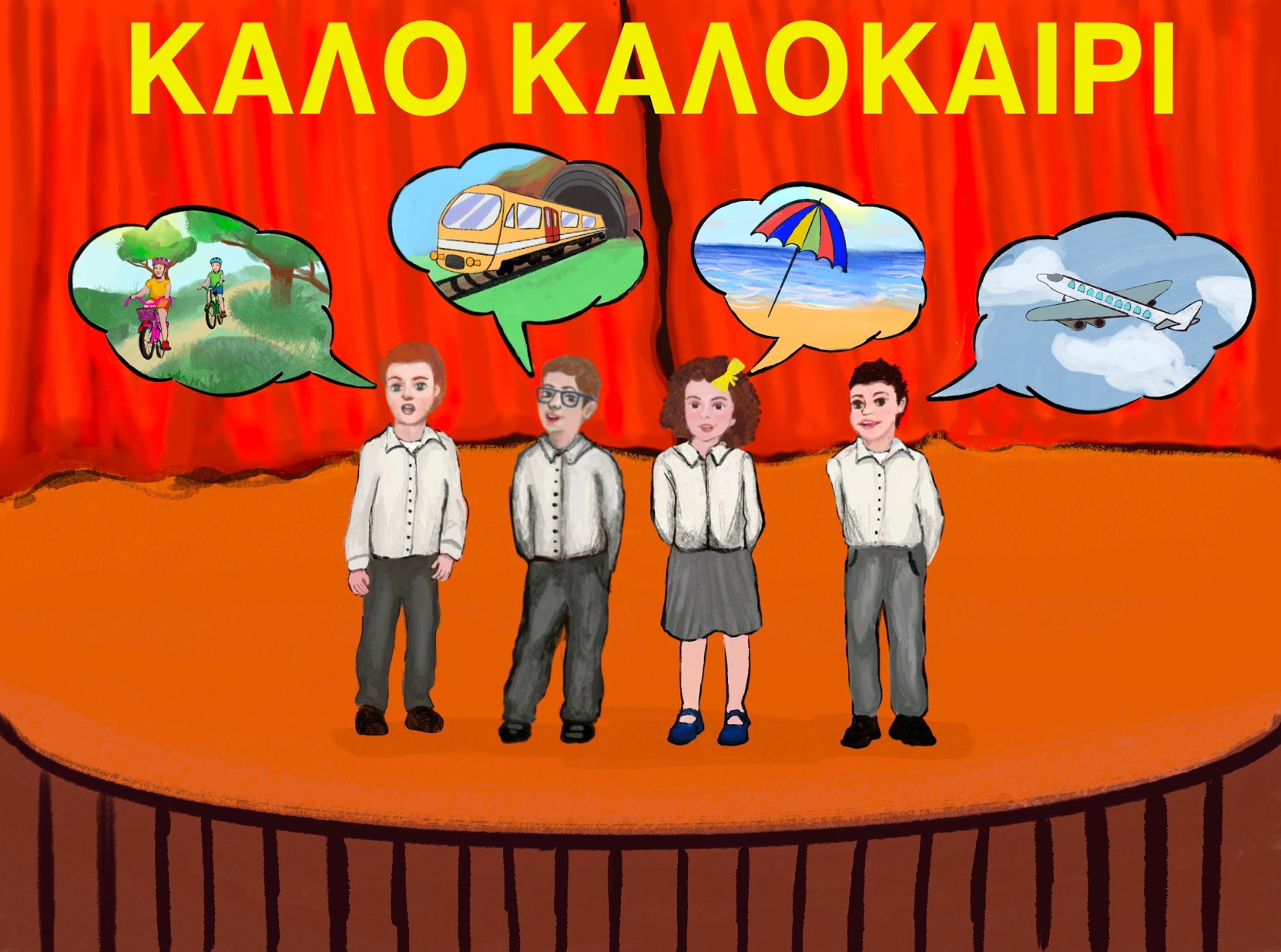 Το καλοκαίριΉρθε το καλοκαίρι!Ώρα για διακοπές!Με το αεροπλάνο θα πάμεστην Κύπρο και στην Ελλάδαστην παραλία να παίξουμεκαι κάστρα να φτιάξουμε πολλά.Ήρθε το καλοκαίριώρα για βόλτες με ποδήλατα και για ξεγνοιασιά!Με το τρένο θα πάμε σε μέρη μακρινάγια να δούμε φίλους, τον παππού και τη γιαγιά.Συμπληρώνω τους πιο κάτω στίχους του ποιήματος:Ήρθε το _______________!Ώρα για _______________!Εντοπίζω τα  μεταφορικά μέσα στο ποίημα και συμπληρώνω τον πίνακα:Γράφω την ευχή που βλέπω στην εικόνα  με μικρά γράμματα.___________________________________________________Συμπληρώνω τις φράσεις για κάθε εικόνα χρησιμοποιώντας τις εξής λέξεις: εκκλησία, σχολείο, παραλία, πάρκο,  αμάξι,  ποδήλατο,  τρένο, αεροπλάνο.KΚάνω διάλογο με τον διπλανό μου και συμπληρώνω τις πιο κάτω προτάσεις.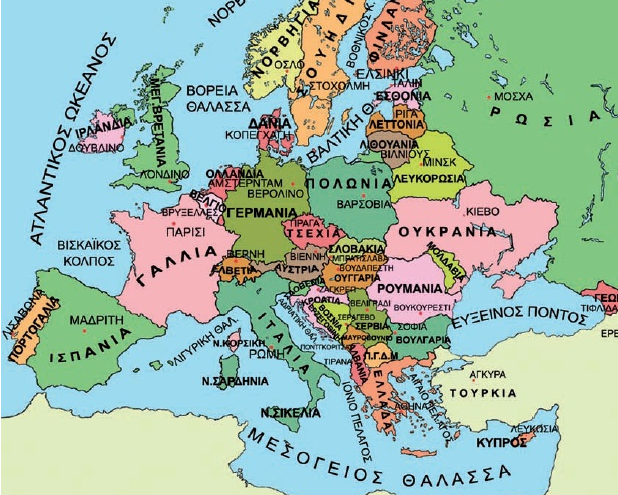 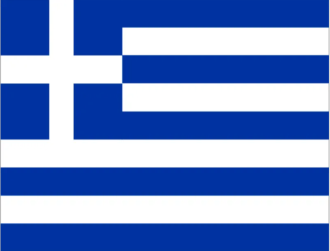 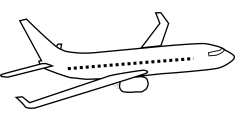 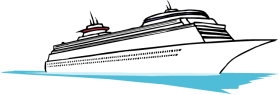 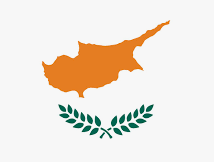 -Πού  θα πας διακοπές?-Θα πάω ____________________. Εσύ?- Θα πάω _____________________-Πώς θα πας?-Με το _______________________.Εσύ?-Εγώ θα πάω με ______________________________.6.Συμπληρώνω τους πιο κάτω στίχους του τραγουδιού με τις λέξεις που λείπουν. (άμμο, βιβλία, βουτιές, καλοκαίρι, παγωτά, παραλία, χέρια)Καλοκαίρι  και τα ____________  μας ψηλά.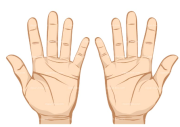 Θα μετράμε τις  ___________ μας 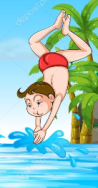 Θα μετράμε ____________.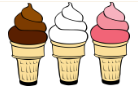 ________________σε περίμενα καιρό.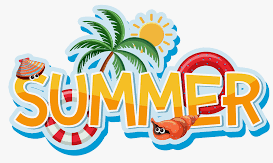 Καλοκαίρι έλα πάμε  ___________.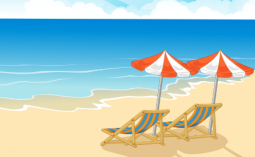 Να ξαπλώσουμε στην  __________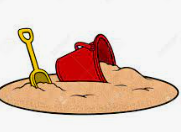 μακριά απ’ τα  _____________.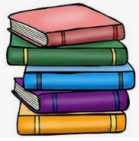 Γράφω και μαθαίνω.                              Ήρθε το καλοκαίρι!Ώρα για διακοπές!7.Ζωγραφίζω μια σκηνή από την ιστορία της Πέππας το γουρουνάκι όπου θα εμφανίζεται τουλάχιστον ένα μέσο μεταφοράς.ΈναΠολλά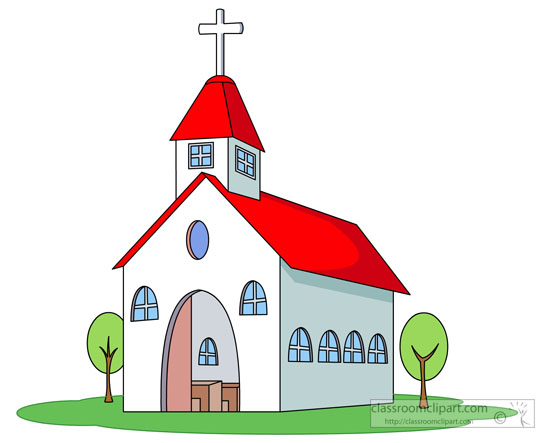 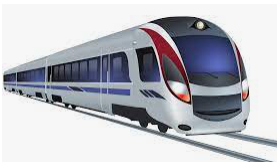 Πάω στην ______________ με  το____________________.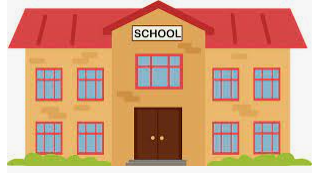 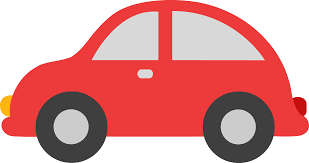 Πάω στο _________________ με το ___________________.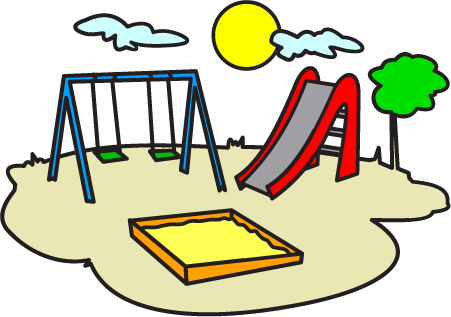 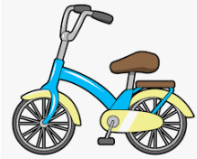 Πάω στο _____________ με τοo ___________________.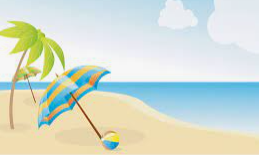 Πάω στην______________ με το_________________.